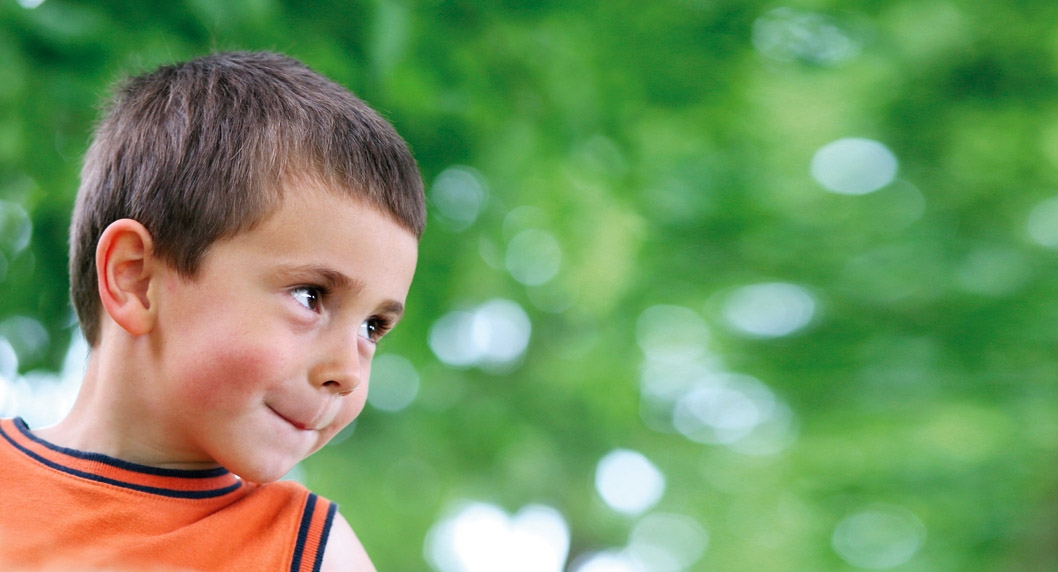 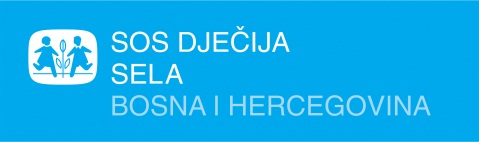 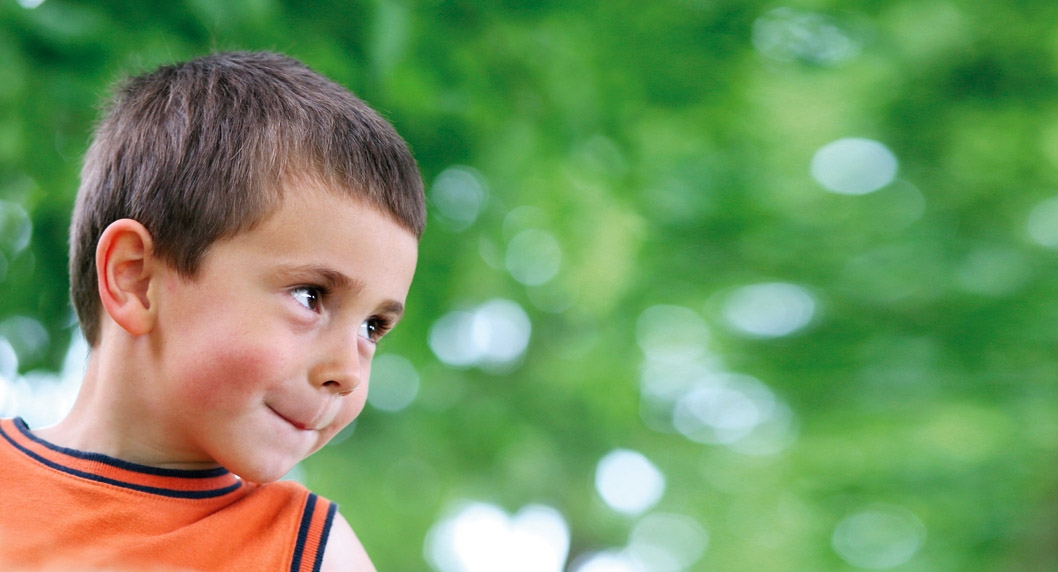 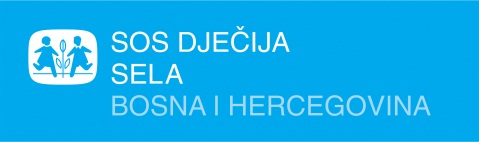 Za potrebe održavanja treninga (7 treninga po 4 sata po lokaciji) «Health is for everyone» podržanim od strane J&J Corporate Citizenship Trust and the Johnson & Johnson Hellas Consumer Products CSA, kao i za potrebe direktnog rada sa korisnicima (40 sati po lokaciji), te razvoj kurikuluma, trening materijala i pisanje finalnog narativnog izvještaja, SOS Dječija sela BiH raspisuju konkurs za angažiranje vanjskog saradnika: Konsultant pedijatar4 IZVRŠIOCA na određeno vrijeme                     po 1 IZVRŠILAC na slijedećim lokacijama: Sarajevo, Gračanica, Mostar i GoraždePotrebne kvalifikacije:Pored općih uslova, kandidati koji se prijavljuju na Oglas trebaju ispunjavati sljedeće posebne uslove:Završen Medicinski fakultet, specijalist pedijatar;Poznavanje sistema zdravstvene zaštite i prava pacijenata;Sposobnost samostalnog obavljanja zadataka i preuzimanje inicijative;Prezentacijske i vještine prenošenja znanja;Iskustvo u pripremi treninga/radionica i pripremi materijala za održavanje istih, Spremnost na rad u multidisciplinarnom timu;Spremnost na dinamičan rad, dodatne zadatke i rad  vikendom; Poznavanje rada na računaru (MS Office);Najmanje dvije godine iskustva na istim ili sličnim poslovima;	